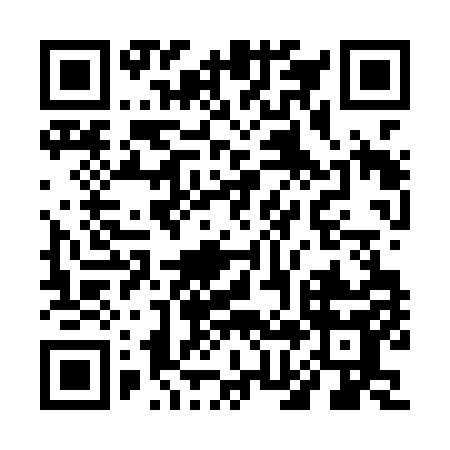 Prayer times for Domaine-de-la-Halte, Quebec, CanadaWed 1 May 2024 - Fri 31 May 2024High Latitude Method: Angle Based RulePrayer Calculation Method: Islamic Society of North AmericaAsar Calculation Method: HanafiPrayer times provided by https://www.salahtimes.comDateDayFajrSunriseDhuhrAsrMaghribIsha1Wed3:575:3312:445:467:569:332Thu3:545:3212:445:467:579:353Fri3:525:3012:445:477:589:374Sat3:505:2912:445:488:009:385Sun3:485:2712:445:498:019:406Mon3:465:2612:445:498:029:427Tue3:445:2512:445:508:039:448Wed3:425:2312:445:518:059:469Thu3:405:2212:445:528:069:4810Fri3:395:2112:445:528:079:5011Sat3:375:1912:445:538:089:5112Sun3:355:1812:445:548:109:5313Mon3:335:1712:445:558:119:5514Tue3:315:1612:445:558:129:5715Wed3:295:1512:445:568:139:5916Thu3:275:1312:445:578:1410:0117Fri3:265:1212:445:578:1510:0218Sat3:245:1112:445:588:1710:0419Sun3:225:1012:445:598:1810:0620Mon3:215:0912:445:598:1910:0821Tue3:195:0812:446:008:2010:1022Wed3:175:0712:446:018:2110:1123Thu3:165:0612:446:018:2210:1324Fri3:145:0612:446:028:2310:1525Sat3:135:0512:446:038:2410:1626Sun3:115:0412:446:038:2510:1827Mon3:105:0312:446:048:2610:2028Tue3:095:0212:456:048:2710:2129Wed3:075:0212:456:058:2810:2330Thu3:065:0112:456:058:2910:2431Fri3:055:0012:456:068:3010:26